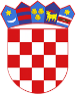 R  E  P  U  B  L  I  K  A    H  R  V  A  T  S  K  APOŽEŠKO-SLAVONSKA  ŽUPANIJAGRAD POŽEGA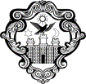 GradonačelnikKLASA: 350-01/21-01/44URBROJ: 2177/01-01/01-21-4Požega, 14. rujna 2021.GRADSKOM VIJEĆU GRADA POŽEGEPREDMET: Prijedlog Odluke o izradi IV. izmjena i dopuna Prostornog plana uređenja Grada Požege- dostavlja se Na osnovi članka 62. stavka 1. podstavka 15.  Statuta Grada Požege (Službene novine Grada Požege, broj: 2/21.), te članka 59. stavka 1. i članka 61. stavka 1. i 2.  Poslovnika o radu Gradskog vijeća Grada Požege (Službene novine Grada Požege, broj: 9/13., 19/13., 5/14. i 19/14., 4/18., 7/18.- pročišćeni tekst, 2/20., 2/21. i 4/21.- pročišćeni tekst), dostavlja se Naslovu na razmatranje i usvajanje Prijedlog Odluke o izradi IV. izmjena i dopuna Prostornog plana uređenja Grada Požege. Pravna osnova za donošenje ove Odluke je u odredbama Zakona o lokalnoj i područnoj (regionalnoj) samoupravi (Narodne novine, broj: 33/01, 60/01.- vjerodostojno tumačenje, 129/05., 109/07., 125/08., 36/09., 150/11., 144/12., 19/13.- pročišćeni tekst, 137/15.- ispravak, 123/17., 98/19. i 144/20.), Zakona o prostornom uređenju (Narodne novine, broj: 153/13., 65/17., 114/18., 39/19. i 98/19.), te Statuta Grada Požege (Službene novine Grada Požege, broj: 2/21.)GRADONAČELNIKdr.sc. Željko Glavić, v.r.PRIVITAK:Zaključak Gradonačelnika Grada PožegePrijedlog Odluke o izradi IV. izmjena i dopuna PPUG-a Grada PožegaR  E  P  U  B  L  I  K  A    H  R  V  A  T  S  K  APOŽEŠKO-SLAVONSKA  ŽUPANIJAGRAD POŽEGAGradonačelnikKLASA: 350-01/21-01/44URBROJ: 2177/01-05/01-21-5Požega, 14. rujna 2021.Na temelju članka 44. stavka 1. i članka 48. stavka 1. točke 4. Zakona o lokalnoj i područnoj (regionalnoj) samo upravi (Narodne novine, broj: 33/01, 60/01.- vjerodostojno tumačenje, 129/05., 109/07., 125/08., 36/09., 150/11., 144/12., 19/13.- pročišćeni tekst, 137/15.- ispravak, 123/17., 98/19. i 144/20.), članka 86. Zakona o prostornom uređenju (Narodne novine, broj: 153/13., 65/17., 114/18., 39/19. i 98/19.) i članka 62. stavka 1. podstavka 15. Statuta Grada Požege (Službene novine Grada Požege, broj: 2/21.), Gradonačelnik Grada Požege, dana 14. rujna 2021. godine, donosi Z A K L J U Č A K I.Utvrđuje se prijedlog Odluke o izradi IV. izmjena i dopuna Prostornog plana uređenja Grada Požege kao u predloženom tekstu.II.Prijedlog Odluke iz točke I. ovoga Zaključka upućuje se Gradskom vijeću Grada Požege na razmatranje i usvajanje.GRADONAČELNIKdr.sc. Željko Glavić, v.r.DOSTAVITI:Gradskom vijeću Grada PožegePismohraniPRIJEDLOGR  E  P  U  B  L  I  K  A    H  R  V  A  T  S  K  APOŽEŠKO-SLAVONSKA  ŽUPANIJAGRAD  POŽEGAGradsko vijećeKLASA: 350-01/21-01/44URBROJ:2177/01-02/01-21-6Požega, __. ________2021. Na temelju članka 86. stavka 3. Zakona o prostornom uređenju (Narodne novine, broj: 153/13., 65/17., 114/18., 39/19. i 98/19.) i članka 39. stavka 1. podstavka 9. Statuta Grada Požege (Službene novine Grada Požege, broj: 2/21), Gradsko vijeće Grada Požege, na __. sjednici, održanoj dana __. _____2021. godine, donosiO D L U K Uo izradi IV. izmjena i dopuna Prostornog plana uređenja Grada PožegeI.	OPĆE ODREDBEČlanak (1) Donosi se Odluka o izradi IV. izmjena i dopuna Prostornog plana uređenja Grada Požege (Službene novine Grada Požege, broj: 16/05., 27/08., 19/13., 11/17.) (u nastavku teksta: IV. izmjene i dopune PPUG-a Grada Požega). (2) Ovom Odlukom utvrđuje se pravna osnova i razlog za četvrte izmjene i dopune prostornog plana, obuhvat, ocjena stanja u obuhvatu prostornog plana, ciljevi i programska polazišta, način pribavljanja stručnih rješenja, popis tijela i osoba određenih posebnim propisima koji daju zahtjeve za izradu iz područja svog djelokruga, rokovi za izradu te izvori financiranja IV. izmjena i dopuna PPUG-a Grada Požege.(3) Nositelj izrade odgovoran za postupak izrade i donošenja IV. izmjena i dopuna PPUG-a Grada Požege je Upravni odjel za komunalne djelatnosti i gospodarenje Grada Požege.II.	PRAVNA OSNOVA ZA IZRADU I DONOŠENJE PROSTORNOG PLANAČlanak IV. Izmjene i dopune PPUG-a Grada Požega izrađuju se i donose u skladu s odredbama Zakona o prostornom uređenju (Narodne novine, broj: 153/13., 65/17., 114/18., 39/19. i 98/19.) (u nastavku teksta: Zakon), te u skladu s Pravilnikom o sadržaju, mjerilima kartografskih prikaza, obveznim prostornim pokazateljima i standardu elaborata prostornih planova (Narodne novine, broj: 106/98., 39/04., 45/04., 163/04. i 9/11.).III.	RAZLOZI ZA DONOŠENJE PLANAČlanak Izradi IV. izmjena i dopuna PPUG-a Grada Požega pristupa se radi:definiranja lokacija retencija kao građevina za zaštitu od poplava na području Grada Požege prema zahtjevu Hrvatskih vodausklađenja s Prostornim planom Požeško-slavonske županijekorekcija granica građevinskog područja naselja i građevinskih područja izdvojenih namjena izvan naselja sukladno pojedinačnim zahtjevimausuglašavanja javnog interesa i različitih interesa i potreba korisnika prostora odnosno vlasnika zemljištaPreispitivanja i ažuriranja Odredbi za provođenjeizmjene granice obuhvata GUP-a Grada Požega po potrebikorigiranja trasa i koridora za prometne i infrastrukturne građevineusklađivanja i ažuriranja stanja ekološke mreže - Natura 2000 i drugih elemenata koji se odnose na zaštitu okoliša i prirodeostalih korekcija prema zahtjevima nadležnih tijelaIV.	OBUHVAT PROSTORNOG PLANAČlanak IV. izmjene i dopune PPUG-a Grada Požega odnose se na kompletan prostorni obuhvat Prostornog plana uređenja Grada Požega.V.	OCJENA STANJA U OBUHVATU PROSTORNOG PLANAČlanak (1) Važeći Prostorni plan izrađen je i donesen temeljem do sada važećih zakona koji definiraju područje prostornog uređenja. (2) Kroz postupak IV. izmjena i dopuna PPUG-a Grada Požega, a u svezi s razlozima za izmjenu i dopunu, postavljenim ciljevima i programskim polazištima treba ocijeniti opravdanost predloženih novih rješenja poglavito u smislu usklađenja pojedinačnih zahtjeva s općim javnim interesima te potencijalne posljedice koje će takvi prijedlozi imati na grad u cjelini. U dosadašnjem planu nisu bile predviđene retencije kao građevine obrane od poplava, te je to potrebno posebno obraditi u ovim izmjenama i dopunama.(3) Ovim izmjenama i dopunama ne mijenjaju se koncepcijske postavke, niti osnovni ciljevi razvoja Grada Požege, odnosno prostora Grada Požege.VI.	CILJEVI I PROGRAMSKA POLAZIŠTA IZMJENA I DOPUNA GUP-a POŽEGEČlanak (1) PPUG Grada Požega potrebno je izmijeniti i dopuniti poštujući temeljne dugoročne ciljeve:očuvanje identiteta i specifičnosti područja Grada Požegeočuvanje prirodnih i povijesnih vrijednosti, zaštita okoliša i održivi razvojočuvanje neizgrađenih područja (planiranih zelenih površina)Poboljšanje kakvoće življenja i standarda stanovništvaosiguravanje prostora i koridora za promet, energetsku, vodoprivrednu i ostalu komunalnu infrastrukturuomogućavanje daljnjeg razvitka uloge upravnog, gospodarskog, kulturnog, prosvjetnog i športskog središta županijeostvarivanje prostornih preduvjeta za razvoj i prestrukturiranje gospodarstva od značaja za područje grada i Požeško-slavonske županije(2) Polazište za izradu izmjena i dopuna je Prostorni plan Požeško-slavonske županije (Požeško-slavonski službeni glasnik, broj: 5/02, 5A/02, 4/11, 4/15 i 5/19) i Prostorni plan uređenja Grada Požege (Službene novine Grada Požege, broj: 16/05, 27/08, 19/13 i 11/17).VII.	POPIS SEKTORSKIH STRATEGIJA, PLANOVA, STUDIJA I DRUGIH DOKUMENATA PROPISANIH POSEBNIM ZAKONIMA KOJIMA, ODNOSNO U SKLADU S KOJIMA SE UTVRĐUJU ZAHTJEVI ZA IZRADU PROSTORNIH PLANOVAČlanak Za izradu Prostornog plana koristit će se postojeći važeći Prostorni plan uređenja Grada Požege.VIII.	NAČIN PRIBAVLJANJA STRUČNIH RJEŠENJAČlanak Izrada IV. izmjena i dopuna Prostornog plana uređenja Grada Požege povjerit će se stručnom izrađivaču prostornih planova, sukladno članku 93. Zakona.IX.	POPIS TIJELA I OSOBA ODREĐENIH POSEBNIM PROPISIMA, KOJA DAJU ZAHTJEVE (PODACI, PLANSKE SMJERNICE I PROPISANI DOKUMENTI) ZA IZRADU PLANA IZ PODRUČJA SVOG DJELOKRUGAČlanak Podatke, planske smjernice i dokumente iz područja svog djelokruga za potrebe izmjene i dopune Plana Grada Požega će zatražiti od:- MIINISTARSTVO PROSTORNOGA UREĐENJA, GRADITELJSTVA I DRŽAVNE IMOVINE, Ulica Republike Austrije 20, Zagreb- MINISTARSTVO GOSPODARSTVA I ODRŽIVOG RAZVOJA, Uprava za zaštitu prirode, Radnička cesta 80, Zagreb- MINISTARSTVO UNUTARNJIH POSLOVA, POLICIJSKA UPRAVA POŽEŠKO- SLAVONSKA, J. Runjanina 5, Požega- DRŽAVNA UPRAVA ZA ZAŠTITU I SPAŠAVANJE, Područni ured Požega, Hrvatskih branitelja 82, Požega- POŽEŠKO-SLAVONSKA ŽUPANIJA, Upravni odjel za gospodarstvo i graditeljstvo, Županijska 7, Požega- Zavod za prostorno uređenje Požeško-slavonske županije, Županijska 7, Požega- HT - HRVATSKE TELEKOMUNIKACIJE d.d. - REGIJA ISTOK, Ulica kardinala A. Stepinca 8B, Osijek- Tele2 d.o.o., Ulica grad Vukovara 269d, Zagreb- VIPnet d.o.o. Vrtni put 1, Zagreb- OT-OPTIMA TELEKOM d.d., Regija istok, Lorenza Jagera 2, Osijek- HEP PLIN d.o.o., Ul. Cara Hadrijana 7, Osijek- HEP Operator distribucijskog sustava d.o.o., DP ELEKTRA Požega, Primorska 24, Požega- HRVATSKE VODE, VGI Orljava-Londža, Industrijska 13d, Požega- Hrvatske šume d.o.o., UŠP Požega, Milke Trnine 2, Požega- HŽ Infrastruktura d.o.o., Mihanovićeva 12, Zagreb- CCAA - Agencija za civilno zrakoplovstvo, Ulica grada Vukovara 284, Zagreb- INA-INDUSTRIJA NAFTE d.d. SD istraživanje i proizvodnja  nafte i plina, Sektor podrške istraživanju i proizvodni, Avenija V. Holjevca 10, 10102 Zagreb- PLINACRO d.o.o., Savska cesta 88a, 10000 Zagreb,- Zavod za javno zdravstvo Požeško-slavonske županije, Županijska 9, Požega- Zavod za hitnu medicinu Požeško-slavonske županije, Matije Gupca 10, Požega- Tekija d.o.o., Vodovoda 1, Požega- Komunalac Požega d.o.o., Vukovarska 8, Požega- Hrvatska regulatorna agencija za mrežne djelatnosti, Roberta Frangeša Mihanovića 9, Zagreb- MINISTARSTVO KULTURE, Uprava za zaštitu okoliša, Konzervatorski odjel u Požegi,Trg Matka Peića 3, Požega-  MINISTARSTVO KULTURE i  MEDIJA, Runjaninova 2, Zagreb- MINISTARSTVO OBRANE, Uprava za materijalne resurse, Trg kralja Petra Krešimira IV br. 1, Zagreb- MINISTARSTVO POLJOPRIVREDE, Ulica grada Vukovara 78, Zagreb- MINISTARTVO REGIONALNOG RAZVOJA I FONDOVA EU, Uprava za strateško planiranje i koordinaciju EU fondova, Miramarska 22, Zagreb- MINISTARSTVO ZDRAVSTVA, Ksaver 200a, Zagreb- ŽUPANIJSKA UPRAVA ZA CESTE, Matije Gupca 6, Požega- Hrvatske ceste d.o.o., Središnji ured, Odjel za razvitak i planiranje, za upravljanje i održavanje   državnih cesta, Vončinina 3, Zagreb- Hrvatske ceste d.o.o., Ispostava Slavonski Brod, I. G. Kovačića 58, Slavonski Brod- REGIONALNA RAZVOJNA AGENCIJA POŽEŠKO-SLAVONSKE ŽUPANIJE-PANORA d.o.o., Županijska 7, Požega.X.	PLANIRANI ROKOVI ZA IZRADU PROSTORNOG PLANA, ODNOSNO NJEGOVIH POJEDINIH FAZAČlanak Utvrđuju se rokovi trajanja postupka izrade i donošenja IV. izmjena i dopuna Prostornog plana po fazama, kako slijedi:- dostava prethodnih zahtjeva za izmjenu i dopunu PPUG-a Grada Požega od strane tijela i osoba   određenih posebnim propisima - 30 dana- izrada Nacrta prijedloga IV. izmjena i dopuna PPUG-a te utvrđivanje Prijedloga IV. izmjena i dopuna PPUG-a Grada Požega - 60 dana- objava javne rasprave - 8 dana prije početka javne rasprave- javni uvid u trajanju od 15 dana- priprema izvješća o javnoj raspravi - 15 dana- izrada Nacrta konačnog prijedloga IV. izmjena i dopuna PPUG-a i utvrđivanje Konačnog Prijedloga IV. izmjena i dopuna PPUG-a Grada Požega - 30 dana- ishođenje mišljenja Zavoda za prostorno uređenje Požeško-slavonske županije - 30 dana- donošenje IV. izmjena i dopuna PPUG-a Grada Požege - 30 dana od zaprimanja mišljenja Zavoda za prostorno uređenje Požeško-slavonske županije.XI.	ZABRANA IZDAVANJA AKATA KOJIMA SE ODOBRAVAJU ZAHVATI U PROSTORU TIJEKOM IZRADE I DONOŠENJA PROSTORNOG PLANAČlanak Unutar obuhvata Prostornog plana za vrijeme trajanja izrade IV. izmjena i dopuna PPUG-a nema zabrane izdavanja akata kojima se odobravaju zahvati u prostoru, odnosno građenje.XII.	IZVORI FINANCIRANJA IZRADE IZMJENA I DOPUNA GUP-a Članak Troškovi izrade IV. izmjena i dopuna PPUG-a financirat će se iz proračuna Grada Požege.XIII.	ZAVRŠNE ODREDBEČlanak (1) Provođenje ove Odluke povjerava se Upravnom odjelu za komunalne djelatnosti i gospodarenje Grada Požege, nositelju izrade Plana.(2) Nositelj izrade Plana ovu Odluku dostavlja javnopravnim tijelima određenim u članku 9. ove Odluke. Uz dostavu Odluke upućuje se i poziv za dostavom zahtjeva.(3) Jedan primjerak ove Odluke dostavlja se u roku od 15 dana od dana objave u Službenim novinama Grada Požege Zavodu za prostorni razvoj, Ulica Republike Austrije 20, 10000 Zagreb.(4) Nositelj izrade dostavlja ovu Odluku i susjednim jedinicama lokalne samouprave i to: Gradu Pleternici, Općini Jakšić, Općini Kaptol, Općina Velika, Općina Brestovac, Općina Staro Petrovo Selo i Općina Nova Kapela.Članak Ova Odluka stupa na snagu osmog dana od dana objave u Službenim novinama Grada Požege.PREDSJEDNIKMatej Begić, dipl.ing.šum.O b r a z l o ž e n j euz Odluku o izradi IV. izmjena i dopuna Prostornog plana uređenja Grada PožegeI.	PRAVNA OSNOVAPravna osnova za ovaj prijedlog je u odredbi: 1) članka 35. Zakona o lokalnoj i područnoj (regionalnoj) samoupravi (Narodne novine, broj: 33/01, 60/01.- vjerodostojno tumačenje, 129/05., 109/07., 125/08., 36/09., 150/11., 144/12., 19/13.- pročišćeni tekst, 137/15.- ispravak, 123/17., 98/19. i 144/20.) kojim su propisane ovlasti predstavničkog tijela 2) članka 86. Zakona prostornom uređenju (Narodne novine, broj: 153/13., 65/17., 114/18., 39/19. i 98/19.) kojim je propisano da Odluku o izradi prostornog plana za planove lokalne razine donosi predstavničko tijelo jedinice lokalne samouprave3) članka 39. Statuta Grada Požege (Službene novine Grada Požege, broj: 2/21.).II.	RAZLOG ZA DONOŠENJE ODLUKERazlozi IV. izmjena i dopuna PPUG-a Grada Požega su:- definiranja lokacija retencija kao građevina za zaštitu od poplava na području Grada Požege prema zahtjevu Hrvatskih voda- usklađenja s Prostornim planom Požeško-slavonske županije- korekcija granica građevinskog područja naselja i građevinskih područja izdvojenih namjena izvan naselja sukladno pojedinačnim zahtjevima- usuglašavanja javnog interesa i različitih interesa i potreba korisnika prostora odnosno vlasnika zemljišta- preispitivanja i ažuriranja Odredbi za provođenje- izmjene granice obuhvata GUP-a Grada Požega po potrebi- korigiranja trasa i koridora za prometne i infrastrukturne građevine- usklađivanja i ažuriranja stanja ekološke mreže – Natura 2000 i drugih elemenata koji se odnose na zaštitu okoliša i prirode- ostalih korekcija prema zahtjevima nadležnih tijela.R  E  P  U  B  L  I  K  A    H  R  V  A  T  S  K  APOŽEŠKO-SLAVONSKA  ŽUPANIJAGRAD  POŽEGAUpravni odjel za komunalnedjelatnosti i gospodarenjeKLASA: 350-01/21-01/44URBROJ: 2177/01-05/01-21-3Požega, 14. rujna 2021.GRADONAČELNIKU GRADA POŽEGEPREDMET: Prijedlog Zaključka u svezi Odluke o izradi IV. izmjena i dopuna PPUG-a Grada Požega- dostavlja seZakonom o prostornom uređenju (Narodne novine, broj: 153/13., 65/17., 114/18., 39/19. i 98/19.) definirana je obveza jedinica lokalne samouprave da usklade prostorne planove svih razina. Važeći Prostorni plan uređenja Grada Požege donesen je 2017. godine.U međuvremenu se pokazala potreba za korigiranjem granica građevinskog područja zbog nedavnog procesa ozakonjenja nezakonito izgrađenih zgrada koje se mogu ozakoniti i protivno prostornom planu, odnosno izvan trenutnih granica građevinskog područja, te najvažnije, predvidjeti lokacije izgradnje retencija u svrhu obrane od poplava, prema zahtjevu Hrvatskih voda.Nadalje, zbog dosad pristiglih zahtjeva građana za izmjene i dopune PPUG-a kroz postupak IV. izmjena i dopuna PPUG-a Grada Požega, a u svezi s razlozima za izmjenu i dopunu, postavljenim ciljevima i programskim polazištima treba ocijeniti opravdanost predloženih novih rješenja poglavito u smislu usklađenja pojedinačnih zahtjeva s općim javnim interesima te potencijalne posljedice koje će takvi prijedlozi imati na grad u cjelini.Također je, kroz postupak potrebno preispitati i ažurirati odredbe za provođenje koje su se u praksi pokazale nedovoljno određene, te otežavaju provedbu.Sukladno navedenom, predlaže se Gradonačelniku da usvoji prijedlog Zaključka te uputi prijedlog Odluke o izradi IV. izmjena i dopuna PPUG-a Grada Požega Gradskom vijeću na donošenje.PROČELNICAAndreja Menđel, mag.ing.aedif.PRIVITAK:1.	Prijedlog Zaključka Gradonačelnika Grada Požege2.	Prijedlog Odluke o izradi IV. izmjena i dopuna PPUG-a Grada Požega4. SJEDNICA GRADSKOG VIJEĆA GRADA POŽEGETOČKA 8. DNEVNOG REDAPRIJEDLOG ODLUKEO IZRADI IV. IZMJENA I DOPUNA PROSTORNOG PLANA UREĐENJAGRADA POŽEGEPREDLAGATELJ:	Gradonačelnik Grada PožegeIZVJESTITELJ:		Gradonačelnik Grada PožegeRujan 2021.